Les correctionsLundi 18 mai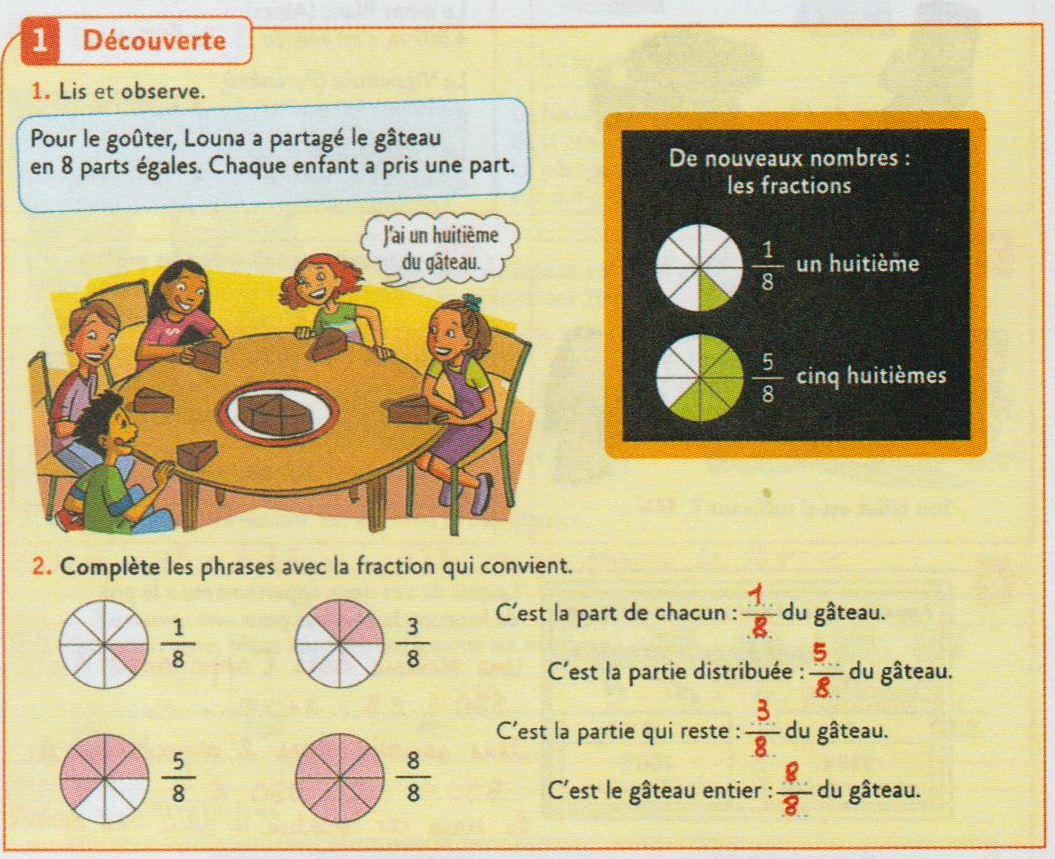 Le texte : Je prendrai  mon bol de lait mais je ne trouverai  pas les céréales. Tant pis ! Je voudrai faire griller du pain mais le grille-pain ne fonctionnera pas. Tant pis ! Je retournerai  dans ma chambre et je ferai mon sac. Impossible de retrouver mon livre de math. Je fouillerai  partout. J’irai à l’école sans mon livre. Le rébus :  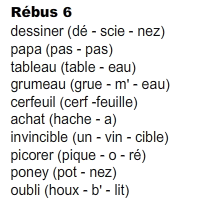 Mardi 19 mai : 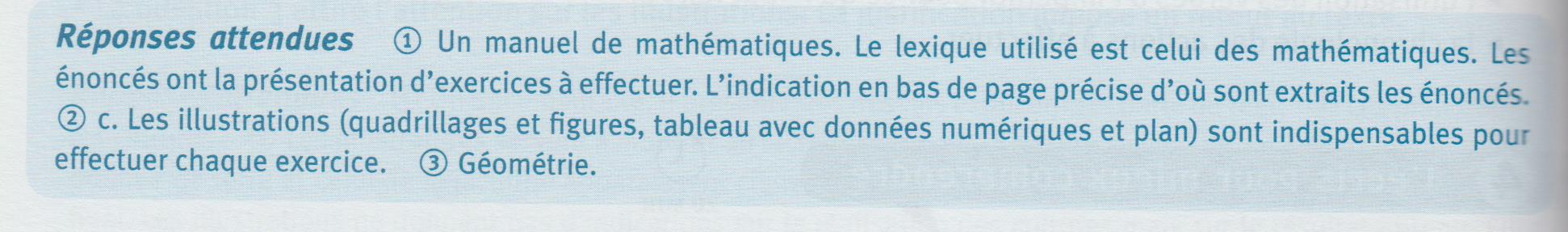 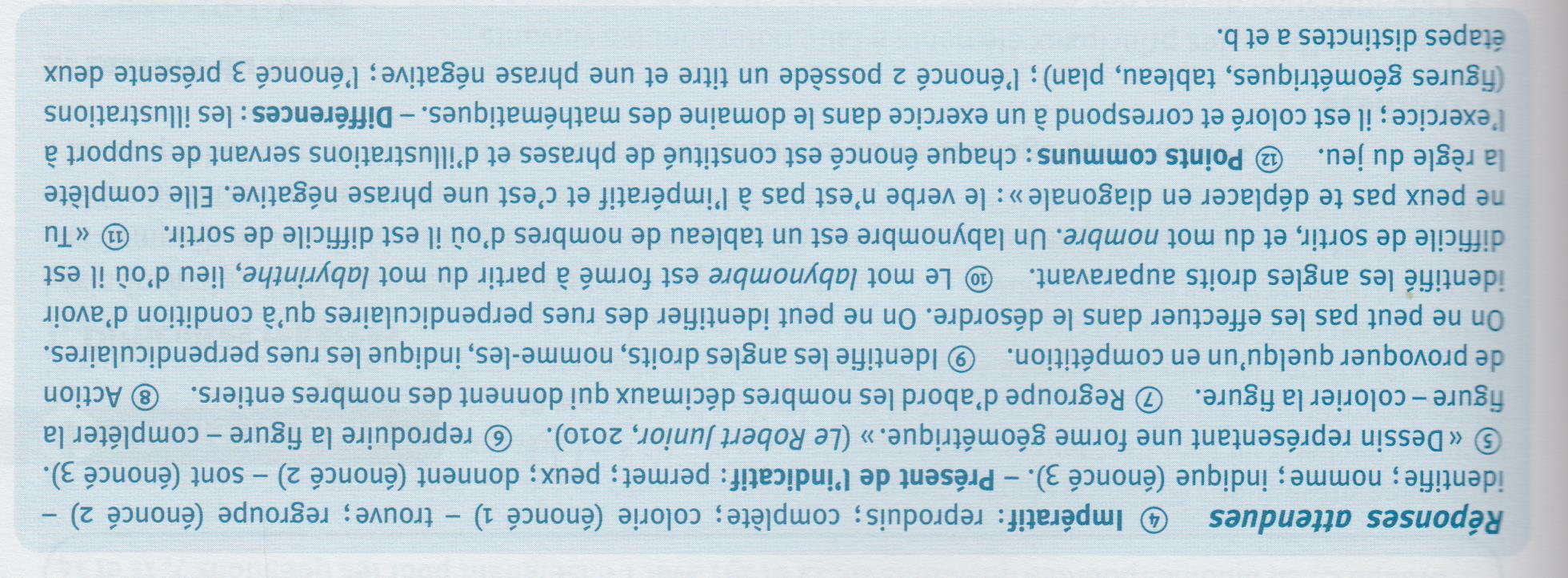 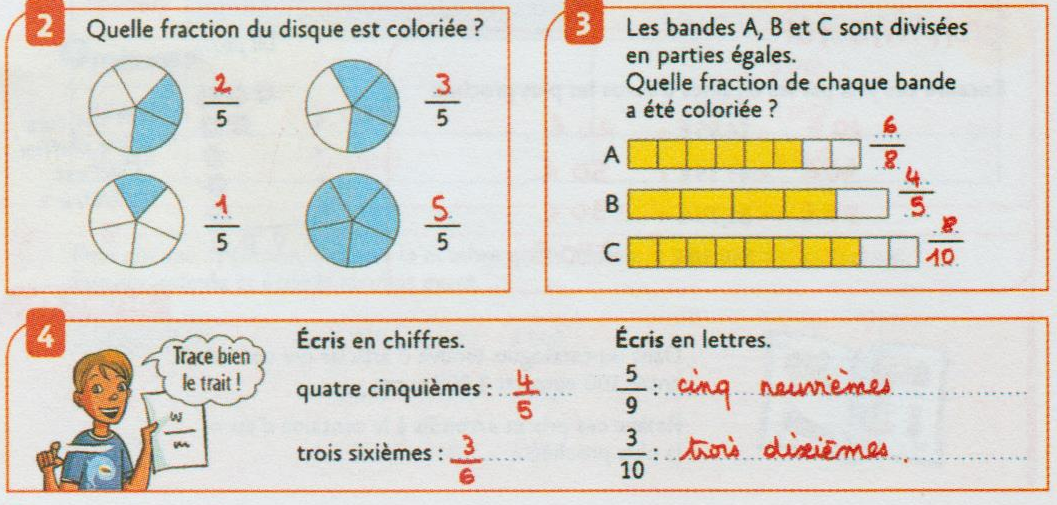 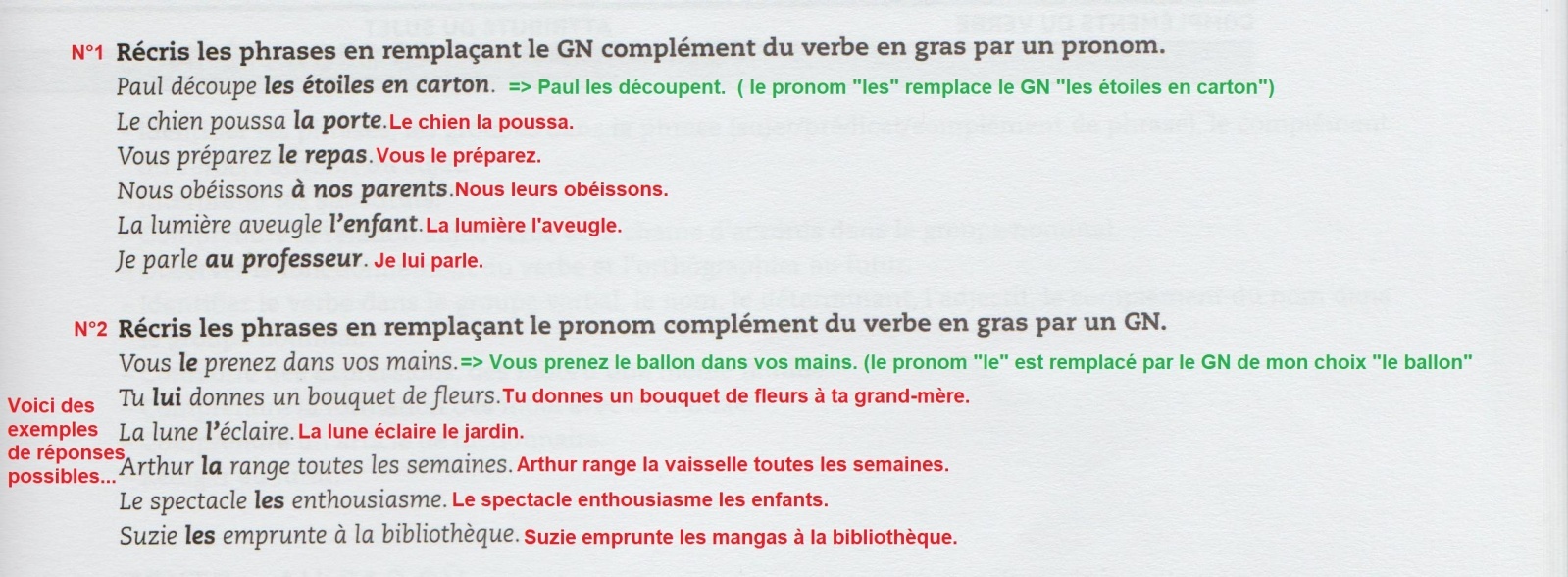 